Medlem LIF Cykelsektion 2023		          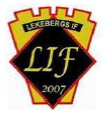 Välkommen som medlem i Lekebergs IF:s cykelsektion. Vi har fyra olika grupper för att vi ska få så jämna grupper som möjligt så alla hänger ihop. De är färgmarkerade och nedan finns en beskrivning av grupperna. Är man osäker på vilken grupp man tillhör så prata med någon av ledarna. Gröna gruppen: I vår har vi problem med ledare till den gröna gruppen, så tyvärr kommer vi inte kunna köra den. Blåa gruppen: Barn som har varit med oss förut och har en cykel minst 24 tum och kan cykla över en mil och 1,5 timme och har lite trafikvana. Föräldrar är välkomna att träna med barnen. Lila gruppen: I lila gruppen är det barn/ungdomar som har varit med oss förut och kanske cyklat ett år. Cyklarna har minst 26 tum, man orkar cykla över 1,5mil och har trafikvana. Träningarna är 1,5 timme och stoppen/raster är korta. Föräldrar är välkomna att träna med barnen men håller sig längst bak i ledet.Röda gruppen: Här är det blandat från yngre till gamla gubbar och gummor. Den här gruppen cyklar ca 2 mil, ibland längre. Tider:Gröna gruppen 	kl Blå gruppen 		kl 10:00 – 11:30Lila gruppen		kl 10:00 – 11:30Röda gruppen 	kl 15:30 – 17:30Som ny deltagare får du prova på 2 gånger. Den tredje gången ska medlemsavgift och träningsavgift vara betald. Du ska vara medlem i Lekebergs IF samt betala en träningsavgift till cykelsektionen. Ansökan om medlemskap görs på: www.laget.se/LEKEBERGSIF/Member När du ansökt medlemskap så kommer en faktura. På varje faktura tillkommer 19 kr i administrativ kostnad till Laget.se. Medlemsavgifter 2023:600:-/ familj300:-/ vuxen200:-/ barn (tom året de fyller 16)Träningsavgift för MTB grupperna 2023: 200 kr/personVid eventuella frågor kontakta: 	Glen Jarleskog 	0707691196 Jörgen Thorin 	0708536258Mvh Ledarna Lekebergs IF Cykelsektion.